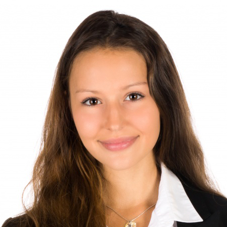 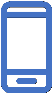 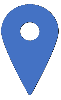 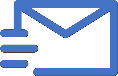 06 34 95 68 74                                              Rue de l’Eglise 18                              lucille.vuillemin@gmail.com                                                                         75000 Paris